บันทึกข้อความส่วนราชการ   	                  วิทยาลัยการอาชีพวังน้ำเย็น ที่                / ๒๕62                         วันที่        เรื่อง   ขออนุญาตรายงานวิจัยในชั้นเรียน ภาคเรียนที่ 1 ปีการศึกษา 2562เรียน   ผู้อำนวยการวิทยาลัยการอาชีพวังน้ำเย็น          ตามที่วิทยาลัยการอาชีพวังน้ำเย็น  ได้อนุมัติครูผู้สอนในการจัดการเรียนการสอนหลักสูตรประกาศนียบัตรวิชาชีพ (ปวช.) และหลักสูตรประกาศนียบัตรวิชาชีพชั้นสูง (ปวส.) ภาคเรียนที่ 1  ประจำปีการศึกษา 2562 และ กำหนดให้ครูแต่ละคนทำวิจัยเพื่อแก้ไขปัญหาหรือพัฒนาการเรียนการสอน ไม่น้อยกว่าหนึ่งรายวิชาที่สอน เพื่อให้สอดคล้องกับการประกันคุณภาพภายในของสถานศึกษา  และเพื่อเผยแพร่ผลงานวิจัยฯ ในลำดับต่อไป  นั้นในการนี้ ข้าพเจ้าจึงขออนุญาตรายงานวิจัยในชั้นเรียนเพื่อแก้ปัญหาหรือพัฒนาการเรียนการสอน เรื่อง............................................................................................................................................................................รหัสวิชา.....................................รายวิชา....................................................................................................................ภาคเรียนที่ 1 ปีการศึกษา 2562 รายละเอียดตามเอกสารที่แนบมาพร้อมนี้	จึงเรียนมาเพื่อโปรดทราบพิจารณาอนุญาตลงชื่อ..................................................						     (...................................................)						 ตำแหน่ง.........................................							............../............/.............						ลงชื่อ...................................................						         (นายพีรพรรฒ   กิ่งก้าน)	   			                หัวหน้างานวิจัยพัฒนานวัตกรรมและสิ่งประดิษฐ์เรียน  ผู้อำนวยการ				............................................................................................................................................................................................................................................	            (นางเพ็ญศรี   ขุนทอง)					รองผู้อำนวยการฝ่ายแผนงานและความร่วมมือ	                 	.........../.........../.............															ความเห็นของผู้อำนวยการ						 ทราบ						 อนุญาต    ไม่อนุญาต เพราะ.....................................	                             (นายจรินทร์   หลังสัน)                             ผู้อำนวยการวิทยาลัยการอาชีพวังน้ำเย็นบันทึกข้อความส่วนราชการ   	                  วิทยาลัยการอาชีพวังน้ำเย็น ที่                / ๒๕62                         วันที่        เรื่อง   ขออนุญาตสรุปบันทึกหลังการสอน ภาคเรียนที่ 1 ปีการศึกษา 2562เรียน   ผู้อำนวยการวิทยาลัยการอาชีพวังน้ำเย็น          ตามที่วิทยาลัยการอาชีพวังน้ำเย็น  ได้อนุมัติหลักสูตรและครูผู้สอนในการจัดการเรียนการสอนในกาคเรียนที่ 1  ประจำปีการศึกษา 2562 และกำหนดให้จัดทำบันทึกหลังการสอนทุกรายวิชา  เพื่อเป็นข้อมูลในการจัดทำวิจัยเพื่อแก้ไขปัญหาหรือพัฒนาการเรียนการสอน นั้นในการนี้ ข้าพเจ้าจึงขออนุญาตสรุปปัญหาในการจัดการเรียนการสอนจากบันทึกหลักการสอน  รหัสวิชา.....................................รายวิชา....................................................................................................................ชั้นปี............................................เรื่อง/บทที่/หน่วยที่.................................................................................................รายละเอียดตามเอกสารที่แนบมาพร้อมนี้	จึงเรียนมาเพื่อโปรดทราบพิจารณาอนุญาตลงชื่อ..................................................ครูผู้สอน   							           (...................................................) ตำแหน่ง.........................................      ............../............/.............ความเห็นรองฝ่ายวิชาการ		.............................................................	............................................................................................................................            (นางแอนนา   ป่าสนธ์)		         รองผู้อำนวยการฝ่ายวิชาการ	      	 .........../.........../.............											ความเห็นของผู้อำนวยการ							 ทราบ							 อนุญาต    ไม่อนุญาต เพราะ.......................	                             (นายจรินทร์   หลังสัน)                             ผู้อำนวยการวิทยาลัยการอาชีพวังน้ำเย็นสรุปปัญหาหรือการพัฒนาการเรียนการสอนประจำปีการศึกษา  1/2562ประจำรายวิชา...........................................................................รหัสวิชา.........................................................ชั้นปี............................................เรื่อง/บทที่/หน่วยที่.......................................................................................ชื่อครูผู้สอน.................................................................................แผนกวิชา.....................................................ปัญหาของการจัดการเรียนการสอน....................................................................................................................................................................................................................................................................................................................................................................................................................................................................................................................................................................................................................................................................................................................................................................................................................................................................................................................................................................................................................................................................................................................................................................................................................................................................................................................................................................................................................................................................................................................................................................................................................................................................................................................................................................................................................................................................................................................................................................................................................................................................................................................................................................................................................................พัฒนาการจัดการเรียนการสอน..........................................................................................................................................................................................................................................................................................................................................................................................................................................................................................................................................................................................................................................................................................................................................................................................................................................................................................................................................................................................................................................................................................................................................................................................................................................................................................................................................................................................................................................................................................................................................................................................................................................................................................................................................................................................................................................................................................................................................................................................................................................................................................................................................................................................................................................................................................................................................................................................................................................................................................................................................................................................................(ลงชื่อ).....................................................ครูผู้สอน	     (ลงชื่อ)................................................หัวหน้าแผนกวิชา (...............................................................)			(..................................................)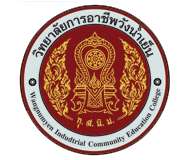 รายงานการนำผลงานไปใช้ประโยชน์ชื่อผลงาน ..........................................................................................................................   ประเภท     		  	เอกสารประกอบการเรียนการสอน			นวัตกรรมการสอน	สื่อการเรียนการสอน ประเภท ................................................................	สิ่งประดิษฐ์ (ระบุ) ...................................................................................	อื่น ๆ.........................................................................................................ผู้จัดทำชื่อ – สกุล ..................................................................................................แผนกวิชา.....................................................................ภาคเรียนที่ .......ปีการศึกษา .......................วิทยาลัยการอาชีพวังน้ำเย็นอาชีวศึกษาจังหวัดสระแก้วสำนักงานคณะกรรมการการอาชีวศึกษาคำรับรองการนำผลงานไปใช้ประโยชน์	ข้าพเจ้า ................................................................................... ตำแหน่ง ...............................................ขอรับรองว่าผลงาน ..............................................................................................................................................ที่ได้จัดทำขึ้นและนำไปใช้ประโยชน์ในการ ...........................................................................................................ทั้งนี้ข้าพเจ้าได้เผยแพร่ผลงานให้แก่ .............................................................................. จำนวน .........................ตั้งแต่วันที่ ............................................................... ถึงวันที่ ................................................................................ลงชื่อ ..................................................... ผู้รายงาน       (...................................................)ตำแหน่ง ..................................................ลงชื่อ ................................................. หัวหน้าแผนกวิชา       (.................................................)ตำแหน่ง ..................................................ลงชื่อ .....................................................        (...................................................)    ตำแหน่ง รองผู้อำนวยการฝ่ายวิชาการลงชื่อ .....................................................        (...................................................)ตำแหน่ง ผู้อำนวยการวิทยาลัยการอาชีพวังน้ำเย็นรายงานผลการนำผลงานไปใช้ประโยชน์๑. ความสำคัญของปัญหา 	...................................................................................................................................................................................................................................................................................................................................................................................................................................................................................................................................................................................................................................................................................................................................................................................................................................................................................................................................................................................................................................................................................................................................................................................................................................................................................................................................................................๒. เป้าประสงค์ 	๒.๑ วัตถุประสงค์ 		............................................................................................................................................................................................................................................................................................................................................................................................................................................................................................๒.๒ กลุ่มเป้าหมาย		......................................................................................................................................................................................................................................................................................................................๓. ขั้นตอน/วิธีดำเนินการนำผลงานไปใช้ประโยชน์	...................................................................................................................................................................................................................................................................................................................................................................................................................................................................................................................................................................................................................................................................................................................................................................................................................................................................................................................................................................................................................................................................................................................................................................................................................................................................................................................................................................๔. การเก็บรวบรวมข้อมูลและการบันทึกผล	๔.๑ เครื่องมือที่ใช้ในการเก็บรวบรวมข้อมูล	.....................................................................................................................................................................................................................................................................................................................................................................................................................................................................................................๔.๒ วิธีการวิเคราะห์ข้อมูล /สถิติที่ใช้ / การบันทึกข้อมูล	.................................................................................................................................................................................................................................................................................................................................................................................................................................................................................................................................................................................................................................................................................................................................................................................................................................................๕. สรุปผลการนำผลงานไปใช้ประโยชน์ (ให้สอดคล้องกับเป้าประสงค์)	..............................................................................................................................................................................................................................................................................................................................................................................................................................................................................................................................................................................................................................................................................................................................................................................................................................................................................................................................................................................................................................................................................................................................................................................................................................................................................................................................................................................................................................................................................................................................................................................................................................................................................................................................................................................................................................................................................................................................................................................................................................................................................................................................................................................................................................................................................................................................................................................................................................................................................................................................................................................................................................................................................................................................................................................................................................................................................................................................................................................................................................................................................................................................................................................................................................................................................................................................................................................................................................................................................................................................................................................................................................................................................................................................................................................................................................................................................................................................................................................................................................................................................................................................................................................................................................................................................................................................................................................................................................................................................๖. ประโยชน์ที่ได้รับ (ผลกระทบ)	.............................................................................................................................................................................................................................................................................................................................................................................................................................................................................................................................................................................................................................................................................................................................................................................................................................................................................................................................................................................................................................................................................................................................................................................................๗. การเผยแพร่ผลงาน (เผยแพร่ให้กับใคร/ บุคคล /สถานศึกษา / หน่วยงาน / จำนวน................แห่ง) พร้อมหลักฐานการเผยแพร่ผลงาน นำไปไว้ในภาคผนวก	...............................................................................................................................................................................................................................................................................................................................................................................................................................................................................................................................................................................................................................................................................................................................................................................................................................................................................................................................................................................................................................................................................................................................................................................................................................................................................................................................................................................................................................................................................................................................................................................................................................................................................................................๘. ภาคผนวก (รูปภาพกิจกรรมการใช้ประโยชน์/ ภาพกิจกรรมที่เกี่ยวข้องอื่น/ ตัวอย่างเครื่องมือ)	.....................................................................................................................................................................................................................................................................................................................................................................................................................................................................................................................................................................................................................................................................................................................................................................................................................................................................................................................................................................................................................................................................................................................................................................................................................................................................................................................................................................................................................................................................................................................................................................................................................................................................................................................................................................................................................................................................................